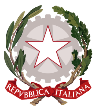 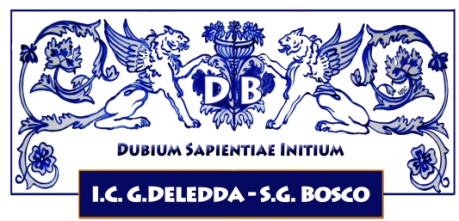 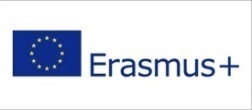 Ministero dell’Istruzione e del MeritoISTITUTO COMPRENSIVO STATALE "G. DELEDDA – S.G. BOSCO"di Scuola dell’Infanzia, Primaria e Secondaria di 1° Grado ad indirizzo MusicalePiazza Nusco, 14 – 74013 Ginosa (TA) – Tel. 0998290445 - C.F. 901 21 930 730 www.icdeleddabosco.edu.it – e mail:  TAIC82500R@istruzione.it – TAIC82500R@pec.istruzione.itTitolo Avviso/Decreto: Competenze STEM e multilinguistiche nelle scuole statali (D.M. 65/2023)Codice avviso/decreto: M4C1I3.1-2023-1143			Titolo progetto: Orizzonti Interconnessi: potenziare le menti attraverso le Competenze STEM e multilinguisticheCodice Progetto: M4C1I3.1-2023-1143-P-28338		CUP: C34D23001750006ALLEGATO AAl Dirigente Scolastico       dell’I.C. “Deledda – S. G. Bosco”PIANO NAZIONALE DI RIPRESA E RESILIENZA MISSIONE 4: ISTRUZIONE E RICERCA Componente 1 – Potenziamento dell’offerta dei servizi di istruzione: dagli asili nido alle Università Investimento 3.1: Nuove competenze e nuovi linguaggi. Azioni di potenziamento delle competenze STEM e multilinguistiche (D.M. 65/2023)Domanda di ADESIONE alla selezione di personale ATA - PNRR Azioni di potenziamento delle competenze STEM e multilinguistiche (D.M. 65/2023)Il/la sottoscritto/a_____________________________________________________________nato/a a _______________________________________________ il ____________________codice fiscale |__|__|__|__|__|__|__|__|__|__|__|__|__|__|__|__|residente a ___________________________via_____________________________________recapito tel. _____________________________ recapito cell. _____________________indirizzo E-Mail ________________________________________________________in servizio con la qualifica di ______________________________________________________________DICHIARAdi aderire alla selezione per l’attribuzione dell’incarico di Supporto operativo di progetto relativo alla figura professionale di:A tal fine, consapevole della responsabilità penale e della decadenza da eventuali benefici acquisitinel caso di dichiarazioni mendaci, dichiara sotto la propria responsabilità quanto segue:di aver preso visione delle condizioni previste dal bandodi essere in godimento dei diritti politicidi non aver subito condanne penali ovvero di avere i seguenti provvedimenti penali pendenti: __________________________________________________________________di non avere procedimenti penali pendenti, ovvero di avere i seguenti procedimenti penali pendenti: __________________________________________________________________di impegnarsi a documentare puntualmente tutta l’attività svoltadi essere disponibile ad adattarsi al calendario definito dal Gruppo Operativo di Pianodi non essere in alcuna delle condizioni di incompatibilità con l’incarico previsti dalla norma vigenteData___________________ firma_____________________________________________Si allega alla presente: Documento di identità in fotocopiaIl/la sottoscritto/a, ai sensi della legge 196/03 e successive modifiche GDPR 679/2016, autorizza l’istituto “Deledda – S. G. Bosco” al trattamento dei dati contenuti nella presente autocertificazione esclusivamente nell’ambito e per i fini istituzionali della Pubblica Amministrazione.Data___________________ firma____________________________________________Figura per cui si partecipaBarrare la casella per la scelta di adesioneBarrare la casella per la scelta di NON ADERIREAssistente Amministrativo Collaboratore Scolastico